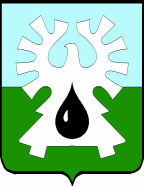 МУНИЦИПАЛЬНОЕ ОБРАЗОВАНИЕ ГОРОД УРАЙХАНТЫ-МАНСИЙСКИЙ АТОНОМНЫЙ ОКРУГ-ЮГРА       ДУМА ГОРОДА УРАЙ       РЕШЕНИЕ от 22 ноября 2018 года                                                                                  № 69О размерах ежемесячного денежного вознаграждения депутатов, выборных должностных лиц местного самоуправления, осуществляющих свои полномочия на постоянной основев муниципальном образовании городской округ город УрайНа основании пункта 2 статьи 53 Федерального закона от 06.10.2003 №131-ФЗ «Об общих принципах организации местного самоуправления в Российской Федерации»,  пункта 4 статьи 86 Бюджетного кодекса Российской Федерации Дума города Урай решила:1. Определить размеры ежемесячного денежного вознаграждения депутатов, выборных должностных лиц местного самоуправления, осуществляющих свои полномочия на постоянной основе в муниципальном образовании городской округ город Урай, согласно приложению.2. Признать утратившим силу решение Думы города Урай от 26.12.2017 №108 «О размерах ежемесячного денежного вознаграждения депутатов, выборных должностных лиц местного самоуправления, осуществляющих свои полномочия на постоянной основе в муниципальном образовании  городской округ город Урай».3. Настоящее решение вступает в силу с 01.01.2019 года. Для расчета денежного поощрения по результатам работы за 2018 год применяются  размеры ежемесячного денежного вознаграждения депутатов, выборных должностных лиц местного самоуправления, осуществляющих свои полномочия на постоянной основе в муниципальном образовании городской округ город Урайв соответствии с редакцией, действующей до 01.01.2019 года. 4. Опубликовать настоящее решение в газете «Знамя». Приложение к решению Думы города Урайот 22 ноября 2018 года № 69Председатель Думы города Урай                 Председатель Думы города Урай                 Глава города УрайГлава города УрайГ.П. АлександроваА.В. Иванов23 ноября 2018 года23 ноября 2018 годаРазмеры ежемесячного денежного вознаграждения депутатов, выборных должностных лиц местного самоуправления, осуществляющих свои полномочия на постоянной основе в муниципальном образовании городской округ город УрайРазмеры ежемесячного денежного вознаграждения депутатов, выборных должностных лиц местного самоуправления, осуществляющих свои полномочия на постоянной основе в муниципальном образовании городской округ город УрайНаименование должностиРазмер ежемесячного денежного вознаграждения                              (руб.)Глава города Урай13674Председатель Думы города Урай13674Заместитель председателя Думы города Урай10296